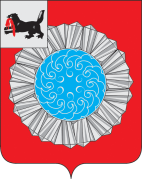 АДМИНИСТРАЦИЯ  МУНИЦИПАЛЬНОГО ОБРАЗОВАНИЯ СЛЮДЯНСКИЙ РАЙОН П О С Т А Н О В Л Е Н И Е г.СлюдянкаОт 13.10.2014 года № 1630«О создании и содержании в целях гражданской обороны запасов материально-технических, продовольственных, медицинских и иных средств муниципального образования Слюдянский район»Во исполнение с федеральных законов от 12 февраля . № 28-ФЗ «О гражданской обороне», от 06 октября . № 131-ФЗ «Об общих принципах организации местного самоуправления в Российской Федерации», руководствуясь постановлением Правительства Российской Федерации от 27 апреля . № 379 «О накоплении, хранении и использовании в целях гражданской обороны запасов материально-технических, продовольственных, медицинских и иных средств», приказами МЧС России от 21.12.2005 № 993 «Об утверждении Положения об организации обеспечения населения средствами индивидуальной защиты», от 23.12.2005 № 999 «Об утверждении Порядка создания нештатных аварийно-спасательных формирований», ст.7,38,47 Устава муниципального образования Слюдянский район, зарегистрированного постановлением Губернатора Иркутской области от 30.06.2005 № 303-П:ПОСТАНОВЛЯЮ:	1.Утвердить Порядок создания и содержания в целях гражданской обороны запасов материально-технических, продовольственных, медицинских и иных средств муниципального образования Слюдянский район  (приложение № 1).2. В целях координации действий заинтересованных отделов, утвердить рабочую группу (приложение №2) из состава:-   управления социально-экономического развития муниципального образования Слюдянский район; - отдела по делам гражданской обороны и чрезвычайным ситуациям администрации муниципального образования Слюдянский район;-   отдела учета и расчетов управления  труда, заработной платы и муниципальной службы администрации муниципального образования Слюдянский район;- муниципального казенного учреждения «Комитет по управлению муниципальным имуществом и земельным отношениям муниципального образования Слюдянский района»;- муниципального казенного учреждения «Комитет финансов муниципального образования Слюдянский район»;  	3.Утвердить примерную номенклатуру и объемы запасов материально-технических, продовольственных, медицинских и иных средств муниципального образования Слюдянский район, создаваемых в целях гражданской обороны (приложение № 3).	4.Рекомендовать руководителям организаций, расположенных на территории муниципального образования Слюдянский район, независимо от их организационно-правовой формы, организовать работу по созданию, накоплению и хранению запасов в целях обеспечения защиты персонала и выполнения мероприятий гражданской обороны, в соответствии с действующим законодательством.5.Считать утратившим силу постановление администрации муниципального образования Слюдянский район от 19.07.2010г.  № 796 «О создании запасов материально-технических, продовольственных, медицинских и иных средств для обеспечения мероприятий гражданской обороны на территории муниципального образования Слюдянский район».6.Опубликовать настоящее постановление в специальном выпуске газеты Славное море и разместить на официальном сайте администрации муниципального образования Слюдянский район.7.  Контроль за выполнением настоящего постановления оставляю за собой.Мэр муниципального образованияСлюдянский район                                                                                       А.В. ДолжиковПриложение № 1к постановлению администрации муниципального образования Слюдянский район от ___ _________ 2014 г. № _____ПОРЯДОК
создания и содержания в целях гражданской обороны запасов материально-технических, продовольственных, медицинских и иных средств	1. Настоящий Порядок разработан в соответствии с Федеральным законом «О гражданской обороне», постановлениями Правительства Российской Федерации «О накоплении, хранении и использовании в целях гражданской обороны запасов материально-технических, продовольственных, медицинских и иных средств», «О порядке создания и использования резервов материальных ресурсов для ликвидации чрезвычайных ситуаций природного и техногенного характера» и определяет порядок накопления, хранения и использования в целях гражданской обороны запасов материально-технических, продовольственных, медицинских и иных средств (далее именуются - Запасы).	2. Запасы создаются заблаговременно в мирное время и хранятся в условиях, отвечающих установленным требованиям по обеспечению их сохранности.	3. Запасы предназначены для первоочередного обеспечения населения в военное время, а также для оснащения территориальных нештатных аварийно-спасательных формирований (далее - НАСФ) при проведении аварийно-спасательных и других неотложных работ (далее АСДНР) в случае возникновения опасности при ведении военных действий или вследствие этих действий, а также при возникновении чрезвычайных ситуаций природного и техногенного характера.	4. Система Запасов в целях гражданской обороны на территории муниципального образования Слюдянский район включает в себя:запасы администрации муниципального образования Слюдянский район;запасы администраций городских и сельских поселений, создаваемых в рамках реализации Соглашений о передаче полномочий на уровень муниципального района, а так же запасы предприятий, учреждений и организаций (объектовые запасы).	5. Номенклатура и объемы запасов определяются создающими их органами с учетом методических рекомендаций, разрабатываемых МЧС России совместно с Министерством экономического развития и торговли Российской Федерации исходя из возможного характера военных действий на территории Российской Федерации, величины возможного ущерба объектам экономики и инфраструктуры, природных, экономических и иных особенностей территорий, условий размещения организаций, а также норм минимально необходимой достаточности запасов в военное время. При определении номенклатуры и объемов запасов учитываются имеющиеся материальные ресурсы, накопленные для ликвидации чрезвычайных ситуаций природного и техногенного характера.	6. Номенклатура и объемы Запасов утверждаются администрацией муниципального образования Слюдянский район и создаются исходя из возможного характера опасностей, возникающих при ведении военных действий или вследствие этих действий, предполагаемого объема работ по ликвидации их последствий, природных, экономических и иных особенностей района, условий размещения организаций, а также норм минимально необходимой достаточности запасов в военное время, максимально возможного использования имеющихся сил и средств.	7. Объем финансовых средств, необходимых для приобретения Запасов, определяется с учетом возможного изменения рыночных цен на материальные ресурсы, а также расходов, связанных с формированием, размещением, хранением и восполнением Запаса.8. Функции по созданию, размещению, хранению и восполнению резерва возлагаются на рабочую группу (приложение №2) администрации муниципального образования Слюдянский район.9. Функции по финансированию резерва возлагаются на МКУ «Комитет финансов муниципального образования Слюдянский район».10. Органы, на которые возложены функции по созданию резерва:10.1 Управление социально-экономического развития администрации муниципального образования Слюдянский район:1) в составе рабочей группы, утвержденной Приложением №2 к настоящему порядку, учувствует в подготовке заявки на определение поставщиков для создания материальных резервов;2) при поступлении заявки для создания материального резерва из отдела по делам ГО и ЧС, в установленном законом порядке осуществляет предварительный отбор поставщиков материальных ресурсов;3) заключают в объеме выделенных ассигнований договоры (контракты) на поставку материальных ресурсов в резерв, а также на ответственное хранение и содержание резерва.10.2 Отдел по делам ГО и ЧС администрации МО Слюдянский район:1) разрабатывает предложения по номенклатуре и объемам материальных ресурсов в резерве;2) представляет на очередной год заявки для закупки материальных ресурсов в резерв;3) определяет размеры расходов по хранению и содержанию материальных ресурсов в резерве;4) определяет места хранения материальных ресурсов резерва, отвечающие требованиям по условиям хранения и обеспечивающие возможность доставки в зоны чрезвычайных ситуаций;5) организует хранение, освежение, замену, обслуживание и выпуск материальных ресурсов, находящихся в резерве;6) организует доставку материальных ресурсов резерва потребителям в районы чрезвычайных ситуаций;7) обеспечивает поддержание резерва в постоянной готовности к использованию;8) осуществляет контроль за наличием, качественным состоянием, соблюдением условий хранения и выполнением мероприятий по содержанию материальных ресурсов, находящихся на хранении в резерве;9) подготавливает проекты правовых актов по вопросам закладки, хранения, учета, обслуживания, освежения, замены, реализации, списания и выдачи материальных ресурсов резерва.10.3 Отдел учета и расчетов управления труда и заработной платы муниципальной службы администрации муниципального образования Слюдянский район;1) ведет учет и отчетность по операциям с материальными ресурсами резерва.	11. Общее руководство по созданию, хранению, использованию Запаса возлагается на отдел по делам ГО и ЧС администрации муниципального образования Слюдянский район.	12. Взамен приобретения и хранения отдельных видов материальных ресурсов в Запас или части этих ресурсов допускается заключение договоров на экстренную их поставку (продажу) с организациями, имеющими эти ресурсы в постоянном наличии. Выбор поставщиков осуществляется в соответствии с Федеральным законом от 05 апреля 2013 г. № 44-ФЗ «О контрактной системе в сфере закупок товаров, работ, услуг для обеспечения государственных и муниципальных нужд».	13. Структурные подразделения администрации муниципального образования Слюдянский район, на которые возложены функции по созданию Запаса и заключившие договоры, предусмотренные пунктом 11 настоящего Порядка, осуществляют контроль за количеством, качеством и условиями хранения материальных ресурсов и устанавливают в договорах на их экстренную поставку (продажу) ответственность поставщика (продавца) за своевременность выдачи, количество и качество поставляемых материальных ресурсов.	Возмещение затрат организациям, осуществляющим на договорной основе ответственное хранение Запаса, производится за счет средств соответствующего местного бюджета.	14. Информация о накопленных Запасах представляется:	а) организациями - в отдел по делам  гражданской обороны и чрезвычайных ситуаций администрации муниципального образования Слюдянский район;б) администрацией муниципального образования Слюдянский район - в Правительство Иркутской области.	15. Расходование материальных ресурсов Запаса осуществляется по решению руководителя гражданской обороны - мэра муниципального образования Слюдянский район или лица, его замещающего, на основании представления отдела по делам  гражданской обороны и чрезвычайных ситуаций администрации муниципального образования Слюдянский район, и оформляется путем издания распоряжения администрации муниципального образования Слюдянский район.	16. Запасы муниципального образования Слюдянский район, созданные в целях гражданской обороны, могут использоваться для ликвидации последствий чрезвычайных ситуаций природного и техногенного характера по решению мэра муниципального образования Слюдянский район.	17.Финансирование накопления, хранения и использования запасов осуществляется в порядке, установленном действующим законодательством.Заведующий отделом по делам ГО и ЧС администрациимуниципального образования Слюдянский район                                            М.М. КайсаровПриложение № 2к постановлению администрации муниципального образования Слюдянский район от ___ _________ 2014 г. № _____СОСТАВ рабочей группы по созданию, размещению, хранению и восполнению в целях гражданской обороны, запасов материально-технических, продовольственных, медицинских и иных средствЗаведующий отделом по делам ГО и ЧС администрациимуниципального образования Слюдянский район                                            М.М. КайсаровПриложение № 3к постановлению администрации муниципального образования  Слюдянский районот ___ __________ 2014 г. № ___Номенклатура и объемы резерва материальных ресурсов, создаваемых в целях гражданской обороны администрации муниципального образования Слюдянский районЗаведующий отделом по делам ГО и ЧС администрациимуниципального образования Слюдянский район                                            М.М. Кайсаров№ п/пФ.И.О.Должность, телефон.1.Кайсаров Михаил МихайловичРуководитель рабочей группы.Заведующий отделом по делам ГО и ЧС администрации муниципального образования Слюдянский район2.Усольцева Инна ВасильевнаЗаместитель мэра МО Слюдянский район, председатель МКУ «Комитет финансов муниципального образования Слюдянский район».3.Стаценская Людмила ВладимировнаЗаместитель мэра МО Слюдянский район, председатель МКУ «Комитет по управлению муниципальным имуществом  и земельным отношениям муниципального образования Слюдянский район.4.Проворова Оксана ВикторовнаНачальник управления социально-экономического развития администрации муниципального образования Слюдянский район 5.ПестоваЛариса ГеннадьевнаКонсультант управления социально-экономического развития администрации муниципального образования Слюдянский район6.Креленко Надежда ВладимировнаГлавный специалист отдела по делам ГО и ЧС администрации муниципального образования Слюдянский район7.Ерженина Евгения ДмитриевнаНачальник отдела учета и расчетов управления труда, заработной платы и муниципальной службыглавный бухгалтер администрации муниципального образования Слюдянский район № п/п№ п/пНаименование материальных ресурсовЕдиница измеренияЕдиница измеренияОбъём Объём Объём 11Щит носилки ЩН для иммобилизации и транспортировки пострадавшегошт.шт.10101022Носилки плащевые НП-1шт.шт.10101033Жгут кровоостанавливающийшт.шт.10101044Мешки спальные для согревания пострадавшихшт.шт.10101055Газодымозащитный комплект ГДЗК одноразовыйшт.шт.10101066Кровати раскладныешт.шт.20202077Простыни шт.шт.20202088Пододеяльники шт.шт.20202099Одеяла байковыешт.шт.2020201010Матрац ватныйшт.шт.2020201111Наволочки на подушкишт.шт.2020201212Подушки шт.шт.2020201313Полотенце вафельноем.м.1001001001414Посуда одноразоваякт.кт.5050501515Ведра оцинкованные металлическиешт.шт.8881616Кастрюли 10,15л.шт.шт.3331717Чайники металлическиешт.шт.3331818Респираторы «Лепесток»шт.шт.5050501919Сапоги резиновые кроткие размер 40-45парпар1010102020Палатки вместимость 20 человекшт.шт.2222121Термос 12.л., 36 л.шт.шт.5552222Керосиновые лампышт.шт.5552323Печь для твердого топливашт.шт.2222424Половник, черпакшт.шт.5552525Ножи разделочныешт.шт.5552626Умывальникшт.шт.2222727Кухня КП-130шт.шт.1112828Ломшт.шт.2222929Лопата штыковаяшт.шт.5553030Топоршт.шт.5553131Бензопилашт.шт.2223232Пилы поперечные двуручныешт.шт.5553333Емкость ЦВ – 1,2шт.шт.1113434Дизельная электростанция 30 квт. на шассишт.шт.1113535Мешкишт.шт.5005005003636Электроды АНО-43,25, 3-4 мм.кгкг1010103737Стекло оконное 4 ммм2м25050503838Рубероид РКП-350 м2 м27272723939Гвозди разные строительныекгкг1010104040Рукав для газа кислород Ду 9 ммм.м.10010010041 41 Паронит 4 мм ПОНм2м21010104242Пластина техническая 3-4 мм без тканевых прокладокм2м21010104343Проволока сварочная СВ08 А4кг.кг.1515154444Ацетиленбаллонбаллон2224545Кислород с баллоном+ редукторбаллонбаллон2224646Сварочный аппарат ВС-250 САК на шассишт.шт.1114747Мотопомпа производительностью до 50 м3/сут.шт.шт.1114848Сварочный кабель 1*35м.м.4040404949Рукав пожарныйм.м.5050505050Лампа паяльная (1,5 л)шт.шт.2225151Фонарь на батарейкахшт.шт.1515155252Лопата совковаяшт.шт.5555353Молотокшт.шт.5555454Ножовкашт.шт.55555 55 Рукавицы по сезонупарпар1001001005656Плащи прорезиненные (легкий защитный костюм Л-1)шт.шт.55557 57 Каска строительнаяшт.шт.1010105858Веревка капроноваям.м.5050505959Противогаз шланговый (ПШ-1, ПШ-20, ЭРВ)компл.компл.1116060Противогаз ГП-5, ГП-7 (или аналог)шт.шт.1010106161Кабель АВВГ 3х95м.м.100010001000Трубы ч/канализационные ПВХ «корсис»Трубы ч/канализационные ПВХ «корсис»Трубы ч/канализационные ПВХ «корсис»Трубы ч/канализационные ПВХ «корсис»Трубы ч/канализационные ПВХ «корсис»Трубы ч/канализационные ПВХ «корсис»6262100 ммм.м.5050506363150 ммм.м.5050506464200 ммм.м.5050506565200 ммм.м.4040406666250 ммм.м.404040Задвижки чугунные 31 ч6брЗадвижки чугунные 31 ч6брЗадвижки чугунные 31 ч6брЗадвижки чугунные 31 ч6брЗадвижки чугунные 31 ч6брЗадвижки чугунные 31 ч6бр676750 ммшт.шт.222686880 ммшт.шт.2226969100 ммшт.шт.2227070150 ммшт.шт.2227171200 ммшт.шт.222Затвор поворотныйЗатвор поворотныйЗатвор поворотныйЗатвор поворотныйЗатвор поворотныйЗатвор поворотный727250 ммшт.шт.222737380 ммшт.шт.2227474100 ммшт.шт.2227575150 ммшт.шт.2227676200 ммшт.шт.2227777Рупоршт.шт.5557878Огнетушитель ранцевый Ермак РП -18шт.шт.5557979Радиостанции портативные переносныешт.шт.5558080Лодка резиновая 4-х местнаяшт.шт.2228181Палатка армейская брезентовая шт.шт.2228282Спички (коробков)шт.шт.5005005008383Ствол пожарныйшт.шт.1118484Стул раскладнойшт.шт.1010108585Стол раскладнойшт.шт.2228686Электрогенератор от 2 до 5 квт.шт.шт.2228787Зарядное устройство для АКБшт.шт.111Продовольствие (из расчета снабжения 500 чел. на 3-е суток )Продовольствие (из расчета снабжения 500 чел. на 3-е суток )Продовольствие (из расчета снабжения 500 чел. на 3-е суток )Продовольствие (из расчета снабжения 500 чел. на 3-е суток )Продовольствие (из расчета снабжения 500 чел. на 3-е суток )Продовольствие (из расчета снабжения 500 чел. на 3-е суток )Продовольствие (из расчета снабжения 500 чел. на 3-е суток )1Хлеб из смеси ржаной обдирной муки и из пшеничной муки первого сортаХлеб из смеси ржаной обдирной муки и из пшеничной муки первого сортаХлеб из смеси ржаной обдирной муки и из пшеничной муки первого сортакг.кг.3752Хлеб белый из пшеничной муки первого сортаХлеб белый из пшеничной муки первого сортаХлеб белый из пшеничной муки первого сортакг.кг.3753Крупа разнаяКрупа разнаяКрупа разнаякг.кг.904Макаронные изделияМакаронные изделияМакаронные изделиякг.кг.305Мука пшеничная второго сортаМука пшеничная второго сортаМука пшеничная второго сортакг.кг.22,56Молоко и молокопродуктыМолоко и молокопродуктыМолоко и молокопродуктыкг.кг.3007Мясо и мясопродуктыМясо и мясопродуктыМясо и мясопродуктыкг.кг.908Рыба и рыбопродуктыРыба и рыбопродуктыРыба и рыбопродуктыкг.кг.37,59Жиры животныеЖиры животныеЖиры животныекг.кг.4510СахарСахарСахаркг.кг.6011КартофельКартофельКартофелькг.кг.45012СольСольСолькг.кг.2013ОвощиОвощиОвощикг.кг.18014ЧайЧайЧайкг.кг.3,0ГСМГСМГСМГСМГСМГСМГСМ1Автомобильный бензин АИ-92Автомобильный бензин АИ-92Автомобильный бензин АИ-92т.т.0,52Дизельное топливоДизельное топливоДизельное топливот.т.0,53Масла и смазки  (М8В)Масла и смазки  (М8В)Масла и смазки  (М8В)т.т.0,14Масла и смазки  (М8ДМ)Масла и смазки  (М8ДМ)Масла и смазки  (М8ДМ)т.т.0,11. Медицинское имущество (договор)1. Медицинское имущество (договор)1. Медицинское имущество (договор)1. Медицинское имущество (договор)1. Медицинское имущество (договор)1. Медицинское имущество (договор)1. Медицинское имущество (договор)1. Медицинское имущество (договор)11Марля медицинская отбеленная              метрметр10010010022Вата гигроскопическая                     кг.кг.22233Щит носилки ЩН для иммобилизации и транспортировки пострадавшегошт.шт.55544Носилки плащевые НП-1шт.шт.10101055Мешок анатомический на замкешт.шт.20202066Комплект для работы в очагах особо опасных инфекций облегченный (капельные группы инфекций)шт.шт.33377Салфетки антимикробные стерильные с пропиткой дез. средствамишт.шт.2 0002 0002 00088Жгут кровоостанавливающийшт.шт.20202099Комплект гигиенический одноразовыйшт.шт.1010101010Перчатки стерильные смотровыепарпар1001001001111Перчатки нестерильные смотровыепарпар1001001001212Бинт гипсовый уп.уп.2020201313Лейкопластырь уп.уп.2020201414Мыло хозяйственноешт.шт.7771515Мыло туалетноешт.шт.7771616Тазы пластмассовыешт.шт.444